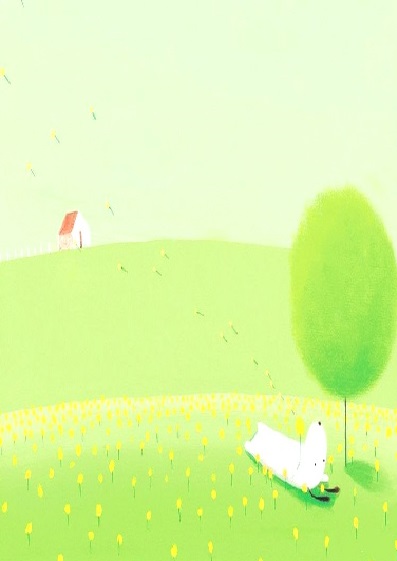 導師: 陳炳文              系別班級:四技資管三乙得獎感言:    能夠得到這個獎項真的頗感意外，但也感到光榮，首先要向所有參與評分的人士表達最誠摯的感謝，這或許是因為這班從大一新生訓練開始，我就跟他們建立Line群組而有了緊密的互動，同時多次與諮商輔導組吳巧玲老師合作，幫他們規劃班級輔導課程，幾年下來關心他們的氛圍逐漸發酵，因而有了這樣的成果。    接下來，我想野人獻曝，簡單分享經營Line班級群組的經驗，起因是Line或類似的通訊軟體的使用可以讓很多事情可以即時處理，不受導師留校時間甚至空間的限制，讓我決定開始嘗試。一開始要先定好群組屬性，不符屬性的內容務必請學生另開群組；群組的互動保持適當的溫度，要避免過熱而有應接不暇的情況，不過這種情況幾乎沒發生過，南台的學生都很成熟、很有節制，想嘗試的老師不用擔心；還有導師掌握幹部與同學互動的情況即可，除非必要不用插手下指導棋。總體來說，即時通訊軟體的使用讓學生感覺導師隨時在身邊關心他，導師實際上並不會增加負擔，但又可以將導師的工作做得更好、更有效率，是值得使用的工具。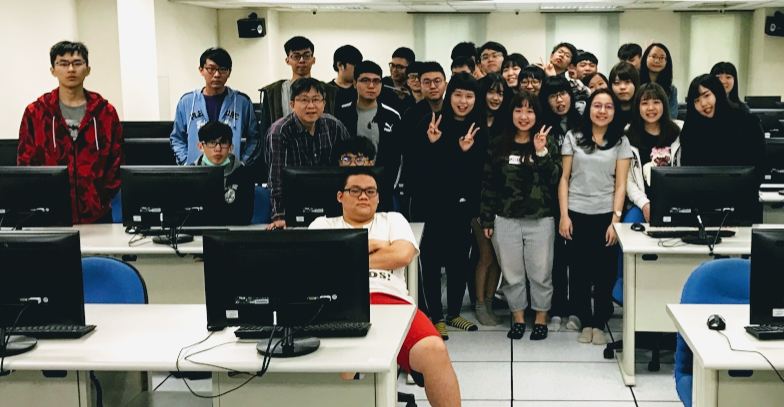 